Barbara Patruś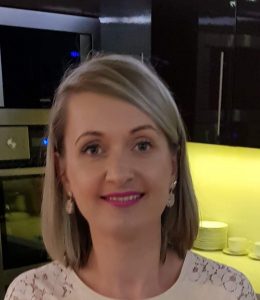 Jestem nauczycielem wychowania przedszkolnego Niepublicznym Zespole Szkolno – Przedszkolnym w Sołonce. Ukończyłam ekonomię na Uniwersytecie Rzeszowskim jak również Zintegrowaną Edukację wczesnoszkolną i przedszkolną w Wyższej Szkole Biznesu i Przedsiębiorczości w Ostrowcu Świętokrzyskim. Niedawno zrozumiałam, że praca z dziećmi to moja pasja i w tym kierunku chcę poszerzać swoje kompetencje. Uwielbiam podróże, ciekawe filmy. Będę egzaminatorem z podstaw przedsiębiorczości. W razie pytań zapraszam do kontaktu: basic83@o2.plZAKRES CZĘŚCI PODSTAWY PROGRAMOWEJ 
z podstaw przedsiębiorczościdla klasy 3Poziom podstawowyPRACAUczeń:• wymienia i omawia bodźce skłaniające człowieka do pracy• wymienia kompetencje miękkie, na które najczęściej zwracają uwagę pracodawcy • podaje sposoby zdobycia doświadczenia zawodowego • wymienia i omawia sposoby poszukiwania pracy • podaje źródła informacji o lokalnym, regionalnym, krajowym i europejskim rynku pracy • wyjaśnia, czym jest Europass CV • wyjaśnia znaczenie rozmowy kwalifikacyjnej w procesie rekrutacji • wymienia zasady przygotowania się do rozmowy kwalifikacyjnej • wyjaśnia znaczenie Kodeksu pracy jako podstawowego aktu prawnego regulującego prawa i obowiązki pracowników i pracodawców • wymienia formy rozwiązania umowy o pracę • wymienia i charakteryzuje rodzaje płacy (płaca minimalna, płaca netto, płaca brutto)• wymienia podstawowe prawa i obowiązki pracownika (w tym pracowników młodocianych) oraz pracodawcy • wymienia wartości, którymi kieruje się etyczny pracodawca • wymienia sposoby przeciwdziałania mobbingowiPRZEDSIĘBIORSTWOUczeń:• omawia klasyfikację wielkościową przedsiębiorstw • wymienia i opisuje elementy biznesplanu  • wskazuje najczęstsze przyczyny niepowodzeń przedsiębiorstw • wyjaśnia, na czym polega analiza rynku • wymienia i omawia zasady organizacji pracy w firmie • wymienia cechy dobrego kierownika (lidera zespołu) • wyjaśnia, czym jest promocja, oraz charakteryzuje jej narzędzia • wyjaśnia, czym jest reklama, oraz omawia cele działań reklamowych  • identyfikuje rodzaje korupcji • wymienia zachowania etyczne i nieetyczne w biznesie • wyjaśnia istotę i cele społecznej odpowiedzialności przedsiębiorstwPOZIOM ROZSZERZONYPRACAUczeń:analizuje popyt na pracę i podaż pracy, uwzględniając czynniki wpływające na wielkość popytu na pracę i podaży pracy • wskazuje wiarygodne oferty pracy • wyszukuje oferty pracy, uwzględniając własne możliwości i predyspozycje • tworzy dokumenty aplikacyjne dotyczące konkretnej oferty pracy • stosuje różne formy komunikacji werbalnej i niewerbalnej w celu autoprezentacji oraz prezentacji własnego stanowiska • uczestniczy w rozmowie kwalifikacyjnej w warunkach symulowanych • analizuje poszczególne rodzaje umów o pracę, a następnie wskazuje ich wady i zalety z punktu widzenia pracownika oraz pracodawcy • oblicza płacę netto oraz całkowite koszty pracy • omawia specyfikę zatrudnienia osób niepełnosprawnych • analizuje straty, jakie powoduje mobbing w firmiePRZEDSIĘBIORSTWOUczeń:• wymienia i charakteryzuje rodzaje działalności gospodarczej • omawia znaczenie mikroprzedsiębiorstw w polskiej gospodarce • charakteryzuje innowacyjne modele biznesu, w tym start-upy • omawia zasady sporządzania biznesplanu • klasyfikuje rodzaje spółek • prezentuje pomysł na własną działalność gospodarczą lub własne przedsięwzięcie społeczne  • dowodzi skuteczności łączenia różnych sposobów motywowania podwładnych • wskazuje pozytywne i negatywne przykłady wpływu reklamy na konsumentów • analizuje strukturę wyniku finansowego przedsiębiorstwa • uzupełnia fakturę VAT na podstawie dostarczonych danych • wymienia, rozróżnia oraz charakteryzuje podstawowe wartości etyczne w biznesie • określa przyczyny rozwoju „szarej strefy” i dowodzi jej negatywnego wpływu na gospodarkę • projektuje zajęcia terenowe mające na celu obserwację procesu funkcjonowania lokalnego przedsiębiorstwa